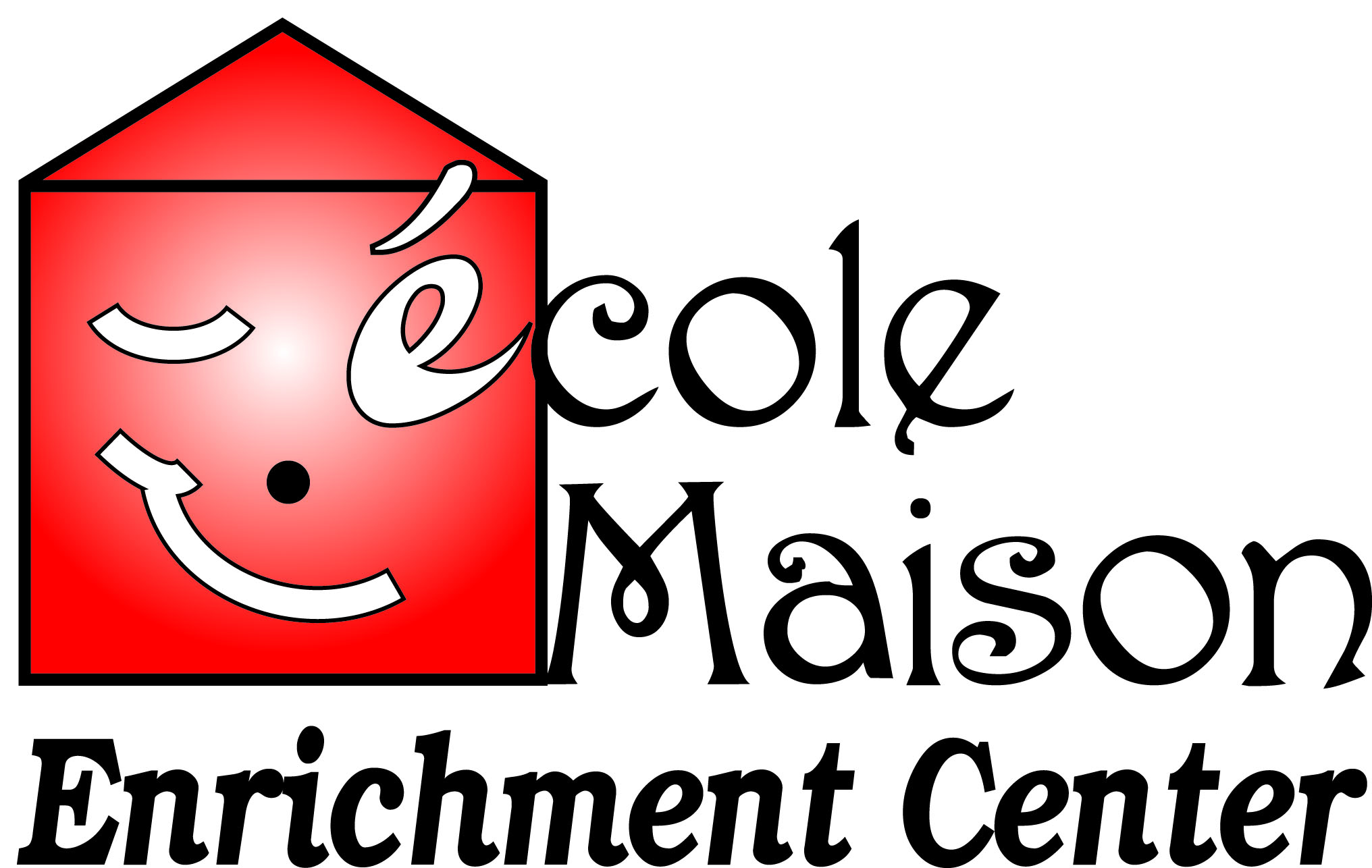 Ages & Stages (ASQ-3) and Ages & Stages: Social Emotional CONSENT FORMThe first 5 years of life are very important for your child because this time sets the stage for success in school and later life. During infancy and early childhood, your child will gain many experiences and learn many skills. It is important to ensure that each child’s development proceeds well during this period. Please sign the acknowledgement below to indicate your participation in the screening/monitoring program. I have read the information provided about the Ages & Stages Questionnaires Third Edition (ASQ-3) and Ages & Stages: Social Emotional and am willing to participate in the screening/ monitoring program. I will complete all questionnaires about my child’s development and will promptly return the completed questionnaires. Parent or Guardian SignatureDateChild’s Name__________________________________________________________________________Child’s Date of Birth_____________________________________________________________________If child was born 3 or more weeks prematurely, # of weeks premature____________________________